Załącznik nr 1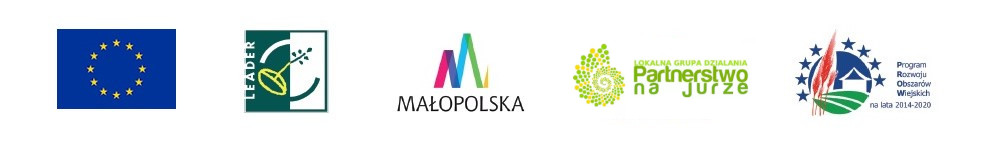 Formularz OFERTAW odpowiedzi na ogłoszenie o zamówieniu, prowadzonym w trybie podstawowym na podstawie 
art. 275 pkt 2 ustawy z dnia 11 września 2019 r. Prawo zamówień publicznych (tekst jedn. Dz. U.
 z 2023 r. poz. 1605 ze zm.) zwaną dalej „ustawą Pzp”, pn. „Grzybek OdNowa! – modernizacja obiektów wypoczynkowo-rekreacyjnych zlokalizowanych przy ul. Lipowej w Balinie”.Numer referencyjny: ZP.271.42.2023 przedkładam/y niniejszą ofertę.WYKONAWCA:Niniejsza oferta zostaje złożona przez:Nazwa wykonawcy/wykonawców: .......................................................................................................................................................... Adres wykonawcy/wykonawców: ..........................................................................................................................................................dane umożliwiające dostęp do dokumentów z KRS/CEiDG lub innego właściwego rejestru:NIP: ............................................................ REGON: ..........................................................................nr KRS  ………………………………………………………………….………………………………………DANE KONTAKTOWE WYKONAWCY:Wykonawca jest przedsiębiorcą:**mikro, małym, średnim, jednoosobowa działalność gospodarcza,osoba fizyczna nie prowadząca działalności gospodarczej,inny rodzaj ………………………………………………..KRYTERIA OCENY OFERT:Cena za realizację przedmiotu zamówienia, wynosi brutto ………………..……..…..…… zł, Okres gwarancji za wady fizyczne każdego z elementów przedmiotu umowy ……………… m-cy licząc od dnia odbioru końcowego przedmiotu zamówienia.PODMIOTY UDOSTĘPNIAJĄCE ZASOBY (jeżeli dotyczy): W celu potwierdzenia spełniania warunków udziału w postępowaniu polegam na zdolnościach następujących podmiotów udostępniających zasoby:nazwa……………………….................................................................................................................adres:…………………………………….............................................…..........................……………...dane umożliwiające dostęp do dokumentów z KRS/CEiDG lub innego właściwego rejestru:NIP/REGON ……………………..…………………………..…….……………..………...........................nr KRS  ………………………………………………………………….………………………………….…UWAGA! W odniesieniu do warunków dotyczących wykształcenia, kwalifikacji zawodowych lub doświadczenia wykonawcy mogą polegać na zdolnościach podmiotów udostępniających zasoby, jeśli podmioty te wykonają roboty budowlane lub usługi, do realizacji których te zdolności są wymagane. Oświadczamy, że całość zamówienia wykonamy siłami własnymi */ niżej wymienione części zamówienia powierzamy podwykonawcom */(należy podać także firmę podwykonawców):WARUNKI PŁATNOŚCI: zgodnie ze wzorem umowy.Przekazujemy w załączeniu stosowne oświadczenia potwierdzające brak podstaw wykluczenia z postępowania na podstawie art. 108 ust. 1 ustawy Pzp oraz art. 7 ust. 1 pkt 1-3 ustawy z dnia 13 kwietnia 2022 r. o szczególnych rozwiązaniach w zakresie przeciwdziałania wspieraniu agresji na Ukrainę oraz służących ochronie bezpieczeństwa narodowego, sporządzone zgodnie ze wzorem stanowiącym załącznik nr 2 do SWZ oraz podpisane odpowiednio przez: wykonawcę składającego ofertę, każdego ze wspólników konsorcjum składającego ofertę wspólną*, każdego ze wspólników spółki cywilnej* oraz podmioty, na których zasoby jako wykonawca się powołujemy*. OŚWIADCZENIA:Ja(my) niżej podpisany(i) oświadczam(y), że:Zapoznałem(liśmy) się ze Specyfikacją Warunków Zamówienia (w tym ze wzorem umowy) 
i nie wnosimy do niej zastrzeżeń oraz przyjmuję(emy) warunki w niej zawarte,Gwarantuję(emy) wykonanie niniejszego zamówienia zgodnie z treścią SWZ, wyjaśnieniami do Specyfikacji Warunków Zamówienia oraz wprowadzonymi do niej zmianami,Oświadczam, że wypełniłem obowiązki informacyjne przewidziane w art. 13 lub art. 14 RODO (Rozporządzenie Parlamentu Europejskiego i Rady (UE) 2016/679 z dnia 27 kwietnia 2016 r. 
w sprawie ochrony osób fizycznych w związku z przetwarzaniem danych osobowych i w sprawie swobodnego przepływu takich danych oraz uchylenia dyrektywy 95/46/WE (ogólne rozporządzenie 
o ochronie danych) (Dz. Urz. UE L 119 z 04.05.2016, str. 1) wobec osób fizycznych, od których dane osobowe bezpośrednio lub pośrednio pozyskałem w celu ubiegania się o udzielenie zamówienia publicznego w niniejszym postępowaniu.W przypadku uznania mojej(naszej) oferty za najkorzystniejszą zobowiązuję(emy) się zawrzeć umowę w miejscu i terminie wskazanym przez zamawiającego,Uważam(y) się za związanego(ych) niniejszą ofertą przez okres wskazany w SWZ.W przypadku wybrania naszej oferty niezwłocznie przekażemy zamawiającemu następujące informacje niezbędne do uzupełnienia umowy:- numer rachunku bankowego, który widnieje w wykazie podmiotów zarejestrowanych jako podatnicy VAT, niezarejestrowanych oraz wykreślonych i przywróconych do rejestru VAT;
- oświadczenie wykonawcy, czy jest czynnym podatnikiem w podatku od towarów i usług VAT;
-   nazwę i adres Urzędu Skarbowego, w którym zgłoszony jest powyższy rachunek;Zgodnie z art. 225 ust.2 ustawy Pzp wykonawca, składając ofertę, jest zobowiązany poinformować zamawiającego, czy wybór jego oferty będzie prowadzić do powstania u zamawiającego obowiązku podatkowego zgodnie z ustawą z dnia 11 marca 2004 r. o podatku od towarów i usług. Zamawiający w celu oceny takiej oferty doliczy do przedstawionej w niej ceny kwotę podatku od towarów i usług, który miałby obowiązek rozliczyć.W związku z powyższym oświadczam, że (WYPEŁNIĆ JEŚLI DOTYCZY):wybór oferty będzie prowadzić do powstania u zamawiającego obowiązku podatkowego w odniesieniu do następujących towarów/usług:…………………………………………………Wartość towarów/usług powodująca obowiązek podatkowy u zamawiającego to …………..zł netto.Stawka podatku od towarów i usług, która zgodnie z wiedzą wykonawcy, będzie miała zastosowanie to ……   * niepotrzebne skreślić** właściwe zaznaczyćOsoba do kontaktówNr telefonuAdres e-mailLp.Zakres zamówienia, które wykonawca zamierza powierzyć do wykonania podwykonawcomNazwa firmy podwykonawcy123